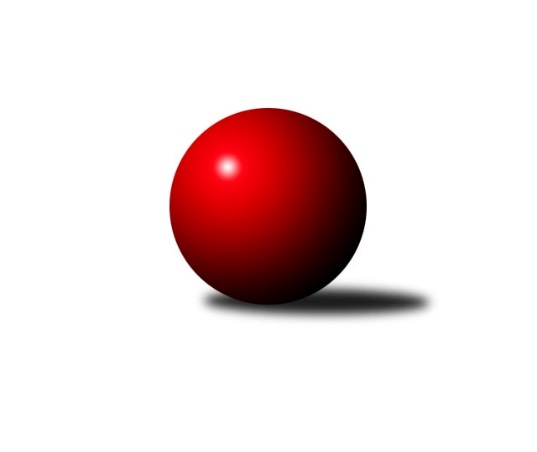 Č.3Ročník 2018/2019	30.9.2018Nejlepšího výkonu v tomto kole: 2747 dosáhlo družstvo: TJ Sokol Husovice DJihomoravský KP2 sever B 2018/2019Výsledky 3. kolaSouhrnný přehled výsledků:KK Orel Telnice B	- KK Mor.Slávia Brno G	1:7	2168:2341	3.0:9.0	26.9.SKK Veverky Brno B	- TJ Sokol Brno IV B	0:8	2326:2543	2.0:10.0	27.9.KK Orel Ivančice B	- KK Brno Židenice B	5:3	2426:2281	8.0:4.0	27.9.TJ Sokol Husovice D	- TJ Slovan Ivanovice n/H 		dohrávka		10.10.Tabulka družstev:	1.	TJ Sokol Brno IV B	3	3	0	0	22.0 : 2.0 	25.0 : 11.0 	 2604	6	2.	KK Orel Ivančice B	3	2	1	0	14.5 : 9.5 	19.0 : 17.0 	 2425	5	3.	TJ Sokol Husovice D	2	2	0	0	12.0 : 4.0 	16.5 : 7.5 	 2585	4	4.	KK Mor.Slávia Brno G	3	1	1	1	14.0 : 10.0 	21.0 : 15.0 	 2411	3	5.	KK Brno Židenice B	3	1	0	2	12.0 : 12.0 	17.0 : 19.0 	 2451	2	6.	KK Orel Telnice B	3	1	0	2	9.0 : 15.0 	15.5 : 20.5 	 2275	2	7.	TJ Slovan Ivanovice n/H	2	0	0	2	2.5 : 13.5 	10.0 : 14.0 	 2397	0	8.	SKK Veverky Brno B	3	0	0	3	2.0 : 22.0 	8.0 : 28.0 	 2201	0Podrobné výsledky kola:	 KK Orel Telnice B	2168	1:7	2341	KK Mor.Slávia Brno G	Jaroslava Hrazdírová	 	 190 	 197 		387 	 0:2 	 419 	 	194 	 225		Anna Kalasová	Dominik Dokoupil	 	 179 	 187 		366 	 1:1 	 357 	 	164 	 193		Martina Hájková	Marta Hrdličková	 	 144 	 156 		300 	 0:2 	 401 	 	201 	 200		Jan Bernatík	Jiří Hrazdíra st.	 	 188 	 171 		359 	 1:1 	 378 	 	179 	 199		Štěpán Kalas	Milan Doušek	 	 177 	 193 		370 	 0:2 	 397 	 	188 	 209		Zdeněk Ondráček	Robert Zajíček	 	 202 	 184 		386 	 1:1 	 389 	 	196 	 193		Miroslav Oujezdskýrozhodčí: VDNejlepší výkon utkání: 419 - Anna Kalasová	 SKK Veverky Brno B	2326	0:8	2543	TJ Sokol Brno IV B	Milan Grombiřík *1	 	 153 	 217 		370 	 1:1 	 426 	 	221 	 205		Jiří Smutný	Jaromíra Čáslavská	 	 184 	 202 		386 	 0:2 	 405 	 	198 	 207		Zdeněk Holoubek	Karel Krajina	 	 199 	 195 		394 	 0:2 	 420 	 	208 	 212		Milan Kouřil *2	Vladimír Polách	 	 190 	 195 		385 	 0:2 	 429 	 	231 	 198		Libuše Janková	Eugen Olgyai	 	 230 	 188 		418 	 1:1 	 419 	 	206 	 213		Milan Krejčí	Jaroslav Herůdek	 	 195 	 178 		373 	 0:2 	 444 	 	211 	 233		Rudolf Zouharrozhodčí: VDstřídání: *1 od 51. hodu František Uher, *2 od 51. hodu Bohumil SehnalNejlepší výkon utkání: 444 - Rudolf Zouhar	 KK Orel Ivančice B	2426	5:3	2281	KK Brno Židenice B	Martin Bublák	 	 238 	 214 		452 	 2:0 	 371 	 	199 	 172		Petr Vaňura	Petr Kremláček	 	 184 	 188 		372 	 1:1 	 373 	 	181 	 192		Miroslav Korbička	Pavel Šmarda	 	 200 	 200 		400 	 2:0 	 341 	 	167 	 174		Petr Kotzian	Karel Otruba	 	 204 	 203 		407 	 0:2 	 420 	 	209 	 211		Miroslav Hoffmann	František Zemek	 	 184 	 210 		394 	 1:1 	 418 	 	213 	 205		Vladimír Malý	Jiří Toman	 	 200 	 201 		401 	 2:0 	 358 	 	187 	 171		Vladimír Ryšavýrozhodčí: František PAVLÍKNejlepší výkon utkání: 452 - Martin BublákPořadí jednotlivců:	jméno hráče	družstvo	celkem	plné	dorážka	chyby	poměr kuž.	Maximum	1.	Jiří Smutný 	TJ Sokol Brno IV B	447.67	301.0	146.7	6.3	3/3	(471)	2.	Rudolf Zouhar 	TJ Sokol Brno IV B	447.33	298.3	149.0	6.7	3/3	(451)	3.	Jaromír Šula 	TJ Sokol Husovice D	442.50	308.5	134.0	7.5	2/2	(449)	4.	Libuše Janková 	TJ Sokol Brno IV B	439.67	296.7	143.0	2.7	3/3	(448)	5.	Jan Veselovský 	TJ Sokol Husovice D	437.00	306.5	130.5	6.0	2/2	(463)	6.	Petr Komárek 	TJ Sokol Brno IV B	434.50	294.5	140.0	8.0	2/3	(436)	7.	Karel Gabrhel 	TJ Sokol Husovice D	434.50	297.5	137.0	9.5	2/2	(442)	8.	Petr Trusina 	TJ Sokol Husovice D	433.00	300.5	132.5	7.0	2/2	(439)	9.	Jiří Trávníček 	TJ Sokol Husovice D	430.50	298.0	132.5	4.5	2/2	(460)	10.	Miroslav Hoffmann 	KK Brno Židenice B	430.00	313.0	117.0	5.7	3/3	(442)	11.	Zdeněk Holoubek 	TJ Sokol Brno IV B	425.67	284.3	141.3	6.7	3/3	(438)	12.	Jiří Krev 	KK Brno Židenice B	425.00	299.5	125.5	8.5	2/3	(433)	13.	Jan Tichák 	KK Brno Židenice B	422.50	294.0	128.5	7.5	2/3	(426)	14.	Zdeněk Ondráček 	KK Mor.Slávia Brno G	417.67	300.3	117.3	8.7	3/3	(443)	15.	Jan Bernatík 	KK Mor.Slávia Brno G	414.67	276.0	138.7	6.0	3/3	(425)	16.	Vladimír Malý 	KK Brno Židenice B	414.50	288.5	126.0	6.5	2/3	(418)	17.	Milan Krejčí 	TJ Sokol Brno IV B	414.33	290.7	123.7	8.7	3/3	(444)	18.	Jiří Toman 	KK Orel Ivančice B	410.50	275.5	135.0	6.0	2/2	(420)	19.	Kateřina Nešpůrková 	KK Orel Ivančice B	409.00	286.0	123.0	10.0	2/2	(416)	20.	Vladimír Ryšavý 	KK Brno Židenice B	407.50	279.5	128.0	10.5	2/3	(457)	21.	Štěpán Kalas 	KK Mor.Slávia Brno G	406.67	286.3	120.3	8.0	3/3	(429)	22.	Anna Kalasová 	KK Mor.Slávia Brno G	405.67	294.7	111.0	8.3	3/3	(421)	23.	Eugen Olgyai 	SKK Veverky Brno B	404.50	277.3	127.3	9.0	2/2	(418)	24.	Robert Zajíček 	KK Orel Telnice B	404.00	267.5	136.5	6.8	2/2	(411)	25.	Milan Doušek 	KK Orel Telnice B	402.00	286.5	115.5	8.5	2/2	(424)	26.	Jan Kučera 	TJ Slovan Ivanovice n/H 	399.00	282.0	117.0	11.0	2/2	(415)	27.	Ferdinand Pokorný 	TJ Slovan Ivanovice n/H 	398.00	292.0	106.0	14.5	2/2	(409)	28.	Pavel Šmarda 	KK Orel Ivančice B	396.25	275.3	121.0	10.8	2/2	(419)	29.	Bohuslav Orálek 	TJ Slovan Ivanovice n/H 	396.00	274.5	121.5	11.5	2/2	(427)	30.	Zdeněk Čepička 	TJ Slovan Ivanovice n/H 	392.00	273.5	118.5	8.0	2/2	(408)	31.	Petr Kremláček 	KK Orel Ivančice B	390.00	275.5	114.5	11.5	2/2	(419)	32.	Miroslav Oujezdský 	KK Mor.Slávia Brno G	388.00	288.0	100.0	12.5	2/3	(389)	33.	František Zemek 	KK Orel Ivančice B	378.25	274.5	103.8	13.8	2/2	(397)	34.	Vladimír Polách 	SKK Veverky Brno B	377.50	266.8	110.8	9.5	2/2	(409)	35.	Lukáš Trchalík 	KK Orel Telnice B	368.50	272.5	96.0	11.5	2/2	(379)	36.	Jana Večeřová 	SKK Veverky Brno B	366.00	255.0	111.0	13.5	2/2	(396)	37.	Petr Kotzian 	KK Brno Židenice B	365.00	269.3	95.7	13.0	3/3	(384)	38.	Dominik Dokoupil 	KK Orel Telnice B	362.50	271.5	91.0	15.0	2/2	(366)	39.	Jaroslav Herůdek 	SKK Veverky Brno B	361.25	265.0	96.3	11.8	2/2	(416)	40.	Marta Hrdličková 	KK Orel Telnice B	310.50	216.5	94.0	17.5	2/2	(321)		Martin Bublák 	KK Orel Ivančice B	451.00	307.0	144.0	2.0	1/2	(452)		Martin Sedlák 	TJ Sokol Husovice D	444.00	295.0	149.0	4.0	1/2	(444)		Filip Žažo 	KK Mor.Slávia Brno G	433.00	293.0	140.0	4.0	1/3	(433)		Martin Zimmermann 	KK Orel Ivančice B	429.00	296.0	133.0	5.0	1/2	(429)		Radomír Břoušek 	TJ Slovan Ivanovice n/H 	426.00	293.0	133.0	6.0	1/2	(426)		František Hrazdíra 	KK Orel Telnice B	425.00	315.0	110.0	8.0	1/2	(425)		Robert Ondrůj 	KK Orel Telnice B	412.00	282.0	130.0	4.0	1/2	(412)		Štefan Pataki 	TJ Slovan Ivanovice n/H 	412.00	314.0	98.0	14.0	1/2	(412)		Zdeněk Machala 	TJ Slovan Ivanovice n/H 	409.00	287.0	122.0	10.0	1/2	(409)		Karel Otruba 	KK Orel Ivančice B	407.00	304.0	103.0	14.0	1/2	(407)		Petr Žažo 	KK Mor.Slávia Brno G	403.00	306.0	97.0	15.0	1/3	(403)		Jaroslava Hrazdírová 	KK Orel Telnice B	398.50	286.0	112.5	7.5	1/2	(410)		Jaromíra Čáslavská 	SKK Veverky Brno B	398.00	280.5	117.5	6.0	1/2	(410)		Jakub Kovář 	KK Orel Ivančice B	398.00	286.0	112.0	7.0	1/2	(398)		Karel Krajina 	SKK Veverky Brno B	394.00	280.0	114.0	11.0	1/2	(394)		Milan Svobodník 	TJ Slovan Ivanovice n/H 	376.00	270.0	106.0	15.0	1/2	(376)		František Uher 	SKK Veverky Brno B	375.00	269.0	106.0	14.0	1/2	(375)		Miroslav Korbička 	KK Brno Židenice B	373.00	259.0	114.0	7.0	1/3	(373)		Robert Pacal 	TJ Sokol Husovice D	371.00	273.0	98.0	14.0	1/2	(371)		Petr Vaňura 	KK Brno Židenice B	371.00	275.0	96.0	17.0	1/3	(371)		Martina Hájková 	KK Mor.Slávia Brno G	357.00	262.0	95.0	20.0	1/3	(357)		Jiří Hrazdíra  st.	KK Orel Telnice B	348.50	257.5	91.0	13.5	1/2	(359)		Milan Grombiřík 	SKK Veverky Brno B	276.00	203.0	73.0	27.0	1/2	(276)Sportovně technické informace:Starty náhradníků:registrační číslo	jméno a příjmení 	datum startu 	družstvo	číslo startu7077	Miroslav Hoffmann	27.09.2018	KK Brno Židenice B	3x25625	Vladimír Polách	27.09.2018	SKK Veverky Brno B	3x23389	Jaromíra Čáslavská	27.09.2018	SKK Veverky Brno B	3x25614	Dominik Dokoupil	26.09.2018	KK Orel Telnice B	2x20892	Robert Zajíček	26.09.2018	KK Orel Telnice B	3x6700	Milan Kouřil	27.09.2018	TJ Sokol Brno IV B	1x9239	Rudolf Zouhar	27.09.2018	TJ Sokol Brno IV B	3x6703	Anna Kalasová	26.09.2018	KK Mor.Slávia Brno G	3x6698	Štěpán Kalas	26.09.2018	KK Mor.Slávia Brno G	3x6712	Martina Hájková	26.09.2018	KK Mor.Slávia Brno G	2x23190	Milan Grombiřík	27.09.2018	SKK Veverky Brno B	2x12095	Martin Bublák	27.09.2018	KK Orel Ivančice B	2x16720	Libuše Janková	27.09.2018	TJ Sokol Brno IV B	3x20447	Zdeněk Ondráček	26.09.2018	KK Mor.Slávia Brno G	3x25167	Pavel Šmarda	27.09.2018	KK Orel Ivančice B	3x20116	Jiří Toman	27.09.2018	KK Orel Ivančice B	2x19900	František Uher	27.09.2018	SKK Veverky Brno B	2x19882	Jiří Smutný	27.09.2018	TJ Sokol Brno IV B	3x24845	Petr Kremláček	27.09.2018	KK Orel Ivančice B	3x6808	Karel Krajina	27.09.2018	SKK Veverky Brno B	3x6810	Eugen Olgyai	27.09.2018	SKK Veverky Brno B	4x6801	Jaroslav Herůdek	27.09.2018	SKK Veverky Brno B	3x7647	Zdeněk Holoubek	27.09.2018	TJ Sokol Brno IV B	3x8408	Milan Krejčí	27.09.2018	TJ Sokol Brno IV B	3x24761	Bohumil Sehnal	27.09.2018	TJ Sokol Brno IV B	3x19436	Jiří Hrazdíra st.	26.09.2018	KK Orel Telnice B	2x19433	Milan Doušek	26.09.2018	KK Orel Telnice B	3x22332	Jaroslava Prokešová	26.09.2018	KK Orel Telnice B	2x7483	František Zemek	27.09.2018	KK Orel Ivančice B	3x24341	Karel Otruba	27.09.2018	KK Orel Ivančice B	1x16346	Miroslav Oujezdský	26.09.2018	KK Mor.Slávia Brno G	2x7081	Petr Kotzian	27.09.2018	KK Brno Židenice B	3x11395	Vladimír Malý	27.09.2018	KK Brno Židenice B	2x7095	Petr Vaňura	27.09.2018	KK Brno Židenice B	3x7096	Vladimír Ryšavý	27.09.2018	KK Brno Židenice B	2x10549	Jan Bernatík	26.09.2018	KK Mor.Slávia Brno G	5x9404	Miroslav Korbička	27.09.2018	KK Brno Židenice B	3x
Hráči dopsaní na soupisku:registrační číslo	jméno a příjmení 	datum startu 	družstvo	Program dalšího kola:4. kolo1.10.2018	po	18:00	KK Mor.Slávia Brno G - SKK Veverky Brno B	1.10.2018	po	19:00	TJ Slovan Ivanovice n/H  - KK Orel Telnice B	2.10.2018	út	17:03	KK Brno Židenice B - TJ Sokol Husovice D	4.10.2018	čt	17:00	TJ Sokol Brno IV B - KK Orel Ivančice B	Nejlepší šestka kola - absolutněNejlepší šestka kola - absolutněNejlepší šestka kola - absolutněNejlepší šestka kola - absolutněNejlepší šestka kola - dle průměru kuželenNejlepší šestka kola - dle průměru kuželenNejlepší šestka kola - dle průměru kuželenNejlepší šestka kola - dle průměru kuželenNejlepší šestka kola - dle průměru kuželenPočetJménoNázev týmuVýkonPočetJménoNázev týmuPrůměr (%)Výkon2xJaromír ŠulaHusovice D4972xJaromír ŠulaHusovice D118.974972xJan VeselovskýHusovice D4892xJan VeselovskýHusovice D117.064892xMartin SedlákHusovice D4522xMartin BublákOrel Ivančice B115.874522xMartin BublákOrel Ivančice B4521xRudolf ZouharBrno IV B110.514441xZdeněk MachalaIvanovice4461xAnna KalasováMS Brno G109.814193xRudolf ZouharBrno IV B4442xMartin SedlákHusovice D108.2452